Godziny pracy biblioteki szkolnej: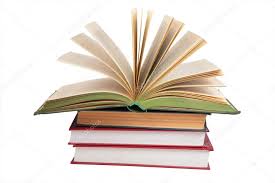 Poniedziałek – 10:15 – 12:25Wtorek – 8:15 – 10: 40                                                                        Środa 9:35 – 10:40; 11:25- 12:25Czwartek 9:35 – 11:30Piątek  8:15 – 9:45;  10:30 – 14:30                                                            